
РОССИЙСКАЯ ФЕДЕРАЦИЯ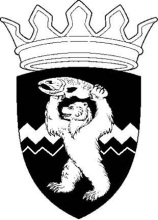 КАМЧАТСКИЙ КРАЙЕЛИЗОВСКИЙ МУНИЦИПАЛЬНЫЙ РАЙОНДУМА ЕЛИЗОВСКОГО МУНИЦИПАЛЬНОГО РАЙОНАРЕШЕНИЕ03 июля 2019 г.  №  1300	г. Елизово88 (внеочередная) сессия   	Руководствуясь пунктом 2 статьи 209 Гражданского Кодекса Российской Федерации, статьей 23 Устава Елизовского муниципального района Камчатского края, Положением о порядке владения, пользования и распоряжения муниципальной собственностью в Елизовском районном муниципальном образовании,Дума Елизовского муниципального районаРЕШИЛА:Согласовать снос объекта незавершенного строительства – унифицированный палатный корпус на 116 коек, назначение: объект незавершенного строительства, общая площадь 1230,8 кв.м, степень готовности 45%, адрес объекта: Камчатский край, г. Елизово, ул. Пограничная.ВРИП Председателя Думы Елизовского муниципального района		                   А.И. ДорошенкоО даче согласия на снос объекта незавершенного строительства